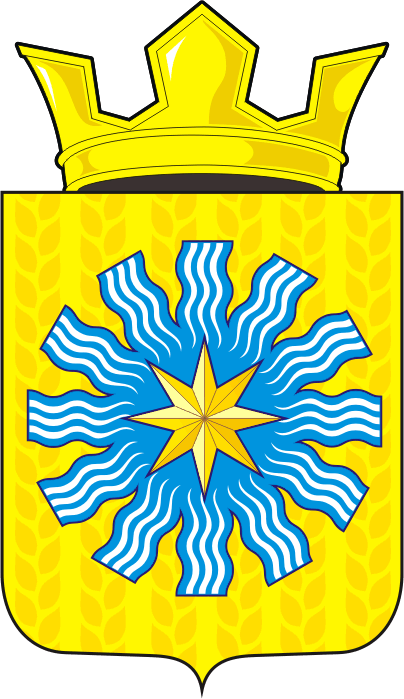 СОВЕТ ДЕПУТАТОВМУНИЦИПАЛЬНОГО ОБРАЗОВАНИЯАЛЕКСАНДРОВСКИЙ СЕЛЬСОВЕТСАРАКТАШСКОГО РАЙОНАОРЕНБУРГСКОЙ ОБЛАСТИТРЕТИЙ СОЗЫВР Е Ш Е Н И Евнеочередного девятнадатого заседания Совета депутатовАлександровского сельсовета третьего созыва26.04.2017                             с. Вторая Александровка                                 № 58«О внесение изменений и дополнений в «Положение об Администрации муниципального образования Александровский сельсовет Саракташского района Оренбургской области»В соответствии с Федеральным законом № 131-ФЗ от 06.10.2003 года «Об общих принципах организации местного самоуправления в Российской Федерации» и, руководствуясь Уставом муниципального образования  Александровский сельсовет Совет депутатов Александровского сельсоветаРЕШИЛ:1. Внести изменения и дополнения в «Положение об Администрации муниципального образования Александровский сельсовет Саракташского района Оренбургской области», утвержденное решением Совета депутатов Александровского сельсовета № 25 от 20 апреля 2016 года, согласно Приложения №1.	2. Настоящее решение подлежит размещению на официальном сайте администрации Александровского сельсовета в сети интернет и вступает в силу  после опубликования. 	3. Контроль за исполнением данного решения возложить на постоянную комиссию по мандатным вопросам, вопросам местного самоуправления, законности, правопорядка (Пешкова О.В.)Глава муниципального образования –Председатель Совета депутатов                                                     А.С. ЕльчанинРазослано: администрация сельсовета, прокурору района,постоянной комиссииПриложение №1к решению Совета депутатов муниципального образования           Александровский сельсовет                                                                                   от  26.04.2017 № 581. В «Положении об Администрации муниципального образования Александровский сельсовет Саракташского района Оренбургской области» номера разделов 1, 2, 3, 4, 5, 6 указать в формате I, II, III, IV, V , VI соответственно. 2. Пункт 10 Раздела II дополнить подпунктами 11, 12 следующего содержания:«11) организация и осуществление муниципального контроля по вопросам, предусмотренным федеральными законами;12) организация и реализация мероприятий Комплексного плана противодействия идеологии терроризма в Российской Федерации на 2013-2018 годы.»